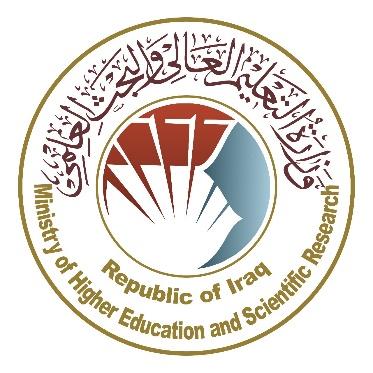   وزارةالتعليمالعاليوالبحثالعلميجهازالإشرافوالتقويمالعلميدائرةضمانالجودةوالاعتمادالأكاديميقسمالاعتماددليل وصف البرنامج الأكاديمي والمقردليل وصف البرنامج الأكاديمي والمقرر الدراسي2024 المقدمة: 		      يُعد البرنامج التعليمي بمثابة حزمة منسقة ومنظمة من المقررات الدراسية التي تشتمل على إجراءات وخبرات تنظم بشكل مفردات دراسية الغرض الأساس منها بناء وصقل مهارات الخريجين مما يجعلهم مؤهلين لتلبية متطلبات سوق العمل يتم مراجعته وتقييمه سنوياً عبر إجراءات وبرامج التدقيق الداخلي أو الخارجي مثل برنامج الممتحن الخارجي.    يقدم وصف البرنامج الأكاديمي ملخص موجز للسمات الرئيسة للبرنامج ومقرراته مبيناً المهارات التي يتم العمل على اكسابها للطلبة مبنية على وفق اهداف البرنامج الأكاديمي وتتجلى أهمية هذا الوصف لكونه يمثل الحجر الأساس في الحصول على الاعتماد البرامجي ويشترك في كتابته الملاكات التدريسية بإشراف اللجان العلمية في الأقسام العلمية.      ويتضمن هذا الدليل بنسخته الثانية وصفاً للبرنامج الأكاديمي بعد تحديث مفردات وفقرات الدليل السابق في ضوء مستجدات وتطورات النظام التعليمي في العراق والذي تضمن وصف البرنامج الأكاديمي بشكلها التقليدي نظام (سنوي، فصلي) فضلاً عن اعتماد وصف البرنامج الأكاديمي المعمم بموجب كتاب دائرة الدراسات ت م3/2906 في 3/5/2023 فيما يخص البرامج التي تعتمد مسار بولونيا أساساً لعملها.   وفي هذا المجال لا يسعنا إلا أن نؤكد على أهمية كتابة وصف البرامج الاكاديمية والمقررات الدراسية لضمان حسن سير العملية التعليمية.          مفاهيم ومصطلحات:            وصف البرنامج الأكاديمي: يوفر وصف البرنامج الأكاديمي ايجازاً مقتضباً لرؤيته ورسالته وأهدافه متضمناً وصفاً دقيقاً لمخرجات التعلم المستهدفة على وفق استراتيجيات تعلم محددة. وصف المقرر: يوفر إيجازاً مقتضياً لأهم خصائص المقرر ومخرجات التعلم المتوقعة من الطالب تحقيقها مبرهناً عما إذا كان قد حقق الاستفادة القصوى من فرص التعلم المتاحة. ويكون مشتق من وصف البرنامج.رؤية البرنامج: صورة طموحة لمستقبل البرنامج الأكاديمي ليكون برنامجاً متطوراً وملهماً ومحفزاً وواقعياً وقابلاً للتطبيق. رسالة البرنامج: توضح الأهداف والأنشطة اللازمة لتحقيقها بشكل موجز كما يحدد مسارات تطور البرنامج واتجاهاته.اهداف البرنامج: هي عبارات تصف ما ينوي البرنامج الأكاديمي تحقيقه خلال فترة زمنية محددة وتكون قابلة للقياس والملاحظة.هيكلية المنهج: كافة المقررات الدراسية / المواد الدراسية التي يتضمنها البرنامج الأكاديمي على وفق نظام التعلم المعتمد (فصلي، سنوي، مسار بولونيا) سواء كانت متطلب (وزارة، جامعة، كلية وقسم علمي) مع عدد الوحدات الدراسية. مخرجات التعلم: مجموعة متوافقة من المعارف والمهارات والقيم التي اكتسبها الطالب بعد انتهاء البرنامج الأكاديمي بنجاح ويجب أن يُحدد مخرجات التعلم لكل مقرر بالشكل الذي يحقق اهداف البرنامج. استراتيجيات التعليم والتعلم: بأنها الاستراتيجيات المستخدمة من قبل عضو هيئة التدريس لتطوير تعليم وتعلم الطالب وهي خطط يتم إتباعها للوصول إلى أهداف التعلم. أي تصف جميع الأنشطة الصفية واللاصفية لتحقيق نتائج التعلم للبرنامج. 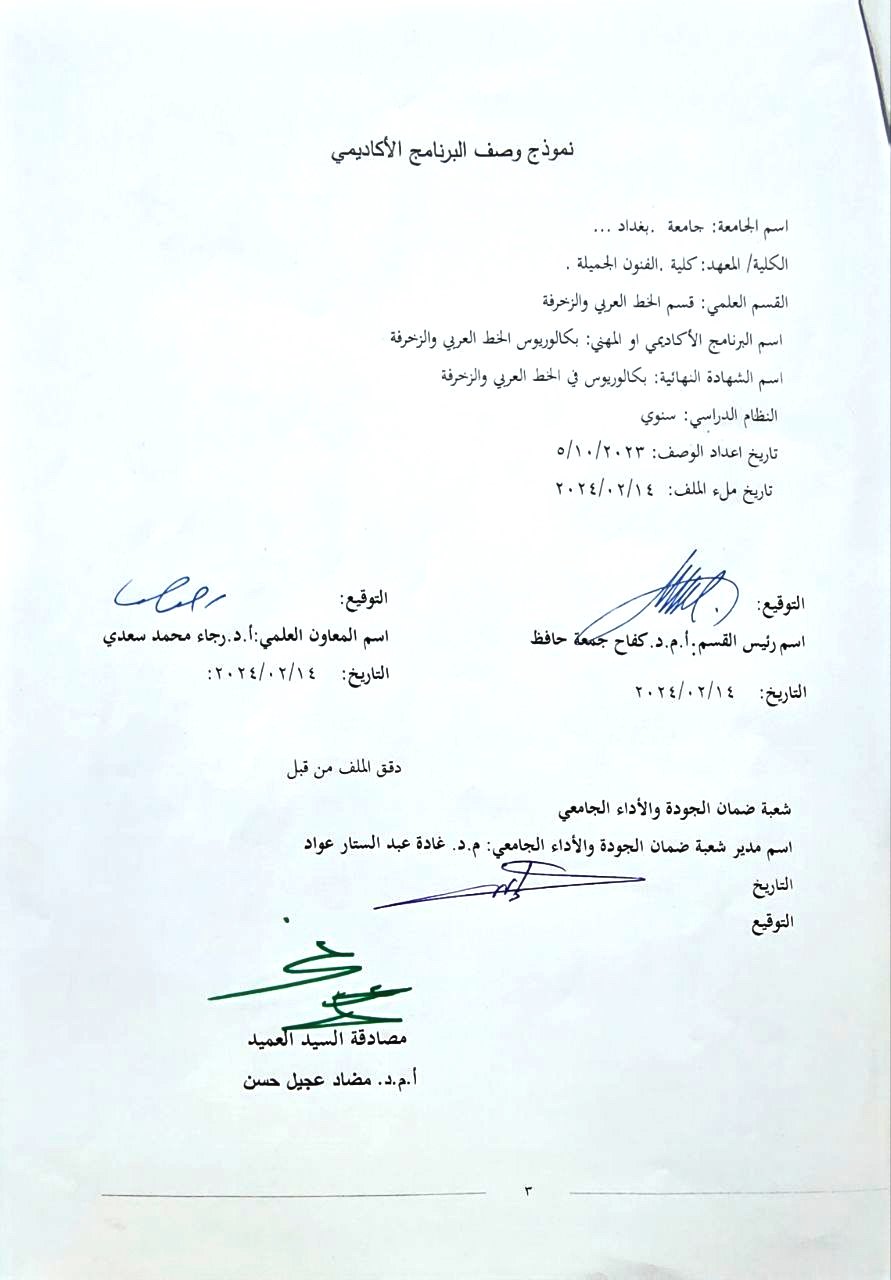 * ممكن ان تتضمن الملاحظات فيما اذا كان المقرر أساسي او اختياري  . يرجى وضع اشارة في المربعات المقابلة لمخرجات التعلم الفردية من البرنامج الخاضعة للتقييمنموذج وصف المقرررؤية البرنامج   تقوم فلسفة قسم الخط العربي والزخرفة على تحقيق التواصل بين الأصالة والمعاصرة ، التواصل مع التراث الحي للفن الإسلامي الذي لم يستنفذ أبعاده الجمالية والتطبيقية ، والتواصل مع المستجدات الحضارية التي من شأنها ترصين الفكر الإبداعي لفنون الخط العربي والزخرفة ، بالاضافة الى تنمية القدرات العلمية عن طريق تطوير مهارات الطلبة في هذا المجال الثر، عبر اتساع التجربة التعليمية والجمالية وانفتاحها على نظائرها في جامعات العالم الأخرى .رسالة البرنامجالعمل على إعداد وتخريج كفاءات علمية وقيادية رائدة في اللغات وعلومها وآدابها وفي تطوير الرصيد المعرفي في مجال البحث العلمي لخدمة المجتمع المحلي و الإقليمي و الدولي فضلا عن تدريب وصقل عقول الطلبة علميا ومعرفيا ، والتأكيد على القيم الاجتماعية والثقافية والاستجابة لمتطلبات  السوق المحلية.اهداف البرنامج1-اعداد خطاطين ومزخرفين اكاديميين ومتخصصين قادرين على تنفيذ وتقديم مشاريع فنية في فنون الخط العربي والزخرفة، لسد حاجة دوائر الدولة ذات العلاقة وسوق العمل، يحملون شهادة البكالوريوس في فنون الخط العربي والزخرفة..  2-اعداد باحثين وفنانين متخصصين على مستوى عال من الكفاءة في فنون الخط العربي والزخرفة وجمالياته، لغرض المساهمة في النهوض بالحركة الفنية في العراق والوطن العربي، على اسس موضوعية تعتمد البحث العلمي والتجريب والفن الملتزم من خلال طلبة الدراسات العليا. 3-تهيئة البيئة والمناخ الجامعي – الاكاديمي الملائم للطلبة لاستيعاب الجوانب المعرفية والمهارية والوجدانية في فنون الخط العربي والزخرفة، من خلال النشاطات الصفية واللاصفية والدراسات البحثية التطبيقية التي تبرز التراث العربي ، وتجسد المعاني الانسانية التي تحملها الفنون الجميلة. 4-مساهمة القسم بالنشاطات الفنية ومشاريع البحوث على صعيد جامعة بغداد وجامعات العراق الاخرى وعلى صعيد المؤسسات والنقابات والجمعيات الفنية ذات العلاقة، بما يخدم المسيرة الفنية والتقدم العلمي والوعي الفني المتنامي في المجتمع العراقي. 5-تقديم الاستشارات الفنية في فنون الخط العربي والزخرفة للمؤسسات الفنية محليا ودوليا، بما يخدم وينسجم مع اهداف القسم والمؤسسات ذات العلاقة والحركة التنموية في بلدنا العزيز.الاعتماد البرامجي لا يوجدالمؤثرات الخارجية الأخرى لا يوجدهيكلية البرنامجهيكلية البرنامجهيكلية البرنامجهيكلية البرنامجهيكلية البرنامجهيكل البرنامج عدد المقررات وحدة دراسية النسبة المئويةملاحظات *متطلبات المؤسسة91622.5%مقرر ساندمتطلبات الكلية61215%مقرر ساندمتطلبات القسم 265265%مقرر اساسي التدريب الصيفيلا يوجدأخرى وصف البرنامج وصف البرنامج وصف البرنامج وصف البرنامج وصف البرنامج السنة / المستوىرمز المقرر أو المساقاسم المقرر أو المساقالساعات المعتمدةالساعات المعتمدةالثانية G2-2فن المنمنمات الاسلامية نظريعملي12مخرجات التعلم المتوقعة للبرنامجمخرجات التعلم المتوقعة للبرنامجالمعرفة المعرفة مخرجات 1الاهداف المعرفية التعريف بتاريخ المنمنمات الاسلامية (نشأه وتطور)التعريف بالمدارس الفنية لفن المنمنمات والمواد والتقنيات ابراز تأثير المنمنمات الاسلامية على الفنون المعاصرة التي استلهمتها المهارات المهارات مخرجات 2اكتساب الطالب المهارات المعرفية والفكرية المطلوب انجازها تطوير مهارات الطالب العملية المطلوب انجازها اكتساب الطالب المهارات الذاتية على مستوى الاسلوب المطلوب انجازهمخرجات 3حل المشكلات والاستنتاجالنمذجة محاكاه اللوحات المعروفة لمدرس فن المنمنمات الاسلامية (من حيث الاسلوب والتنفيذ)القيم  القيم  مخرجات 4قدرة الطالب على معرفة وتنفيذ وتمييز الاساليب الفنية لمدارس فن المنمنمات ،الخبرة الشخصيةمخرجات 5تطوير المهارات الحسية والبصرية من خلال الاعمال الفنية لهذا الفن مراجعة المصادر والكتب التأريخية ضمن المهنج المقرر الاعمال الفنية المنشورة.استراتيجيات التعليم والتعلم -شرح المادة العلمية عن طريق استخدام وسائل ايضاح مثل الداتاشو وجهاز الحاسوب وشاشة العرض فضلا عن تنفيذ جزء من منمنمة امام الطلاب طرائق التقييم  الاختبارات تكشف عن الاداء الفني والمهاري للطالب من خلال مرتكزات ضمن المنهج المقررالهيئة التدريسية الهيئة التدريسية الهيئة التدريسية الهيئة التدريسية الهيئة التدريسية الهيئة التدريسية الهيئة التدريسية أعضاء هيئة التدريسأعضاء هيئة التدريسأعضاء هيئة التدريسأعضاء هيئة التدريسأعضاء هيئة التدريسأعضاء هيئة التدريسأعضاء هيئة التدريسالرتبة العلمية التخصص التخصص المتطلبات/المهارات الخاصة (ان وجدت ) المتطلبات/المهارات الخاصة (ان وجدت ) اعداد الهيئة التدريسية اعداد الهيئة التدريسية الرتبة العلمية عامخاصملاكمحاضرأستاذ112أستاذ مساعد156مدرس213مدرس مساعد332التطوير المهنيتوجيه أعضاء هيئة التدريس الجدد تصف بايجاز العملية المستخدمة لتةجيه اعضاء هيئة التدريس الجدد والزائرين على مستوى المؤسسة والقسمالتطوير المهني لأعضاء هيئة التدريستصف بايجاز خطة وتريبات التطوير الاكاديمي والمهني لاعضاء هيئة التدريس كاستراتيجيات التدريس والتعلم والمهارة والتقييم التطوير المهني ...معيار القبول اختبارات خاصة لكشف الموهبة الفنية (الخط والزخرفة)أهم مصادر المعلومات عن البرنامج الكتب الفنية (التصوير الاسلامي )( دراسة بغداد في اللتصوير الاسلامي) وغيرها من الكتب ذات التخصصالبحوث العلمية والرسائل والاطاريح.خطة تطوير البرنامج مخطط مهارات البرنامجمخطط مهارات البرنامجمخطط مهارات البرنامجمخطط مهارات البرنامجمخطط مهارات البرنامجمخطط مهارات البرنامجمخطط مهارات البرنامجمخطط مهارات البرنامجمخطط مهارات البرنامجمخطط مهارات البرنامجمخطط مهارات البرنامجمخطط مهارات البرنامجمخطط مهارات البرنامجمخطط مهارات البرنامجمخطط مهارات البرنامجمخطط مهارات البرنامجمخرجات التعلم المطلوبة من البرنامجمخرجات التعلم المطلوبة من البرنامجمخرجات التعلم المطلوبة من البرنامجمخرجات التعلم المطلوبة من البرنامجمخرجات التعلم المطلوبة من البرنامجمخرجات التعلم المطلوبة من البرنامجمخرجات التعلم المطلوبة من البرنامجمخرجات التعلم المطلوبة من البرنامجمخرجات التعلم المطلوبة من البرنامجمخرجات التعلم المطلوبة من البرنامجمخرجات التعلم المطلوبة من البرنامجمخرجات التعلم المطلوبة من البرنامجالسنة / المستوىرمز المقرراسم المقرراساسي أم اختياري المعرفة   المعرفة   المعرفة   المعرفة   المهارات المهارات المهارات المهارات القيمالقيمالقيمالقيمالسنة / المستوىرمز المقرراسم المقرراساسي أم اختياري أ1أ2أ3أ4ب1ب2ب3ب4ج1ج2ج3ج42023-2024فن المنمنمات الاسلاميةاساسي2023-2024اسم المقرر: فن المنمنمات الاسلامية اسم المقرر: فن المنمنمات الاسلامية اسم المقرر: فن المنمنمات الاسلامية اسم المقرر: فن المنمنمات الاسلامية اسم المقرر: فن المنمنمات الاسلامية اسم المقرر: فن المنمنمات الاسلامية اسم المقرر: فن المنمنمات الاسلامية اسم المقرر: فن المنمنمات الاسلامية اسم المقرر: فن المنمنمات الاسلامية رمز المقرر:G2-2رمز المقرر:G2-2رمز المقرر:G2-2رمز المقرر:G2-2رمز المقرر:G2-2رمز المقرر:G2-2رمز المقرر:G2-2رمز المقرر:G2-2رمز المقرر:G2-2الفصل / السنة: 2023-2024الفصل / السنة: 2023-2024الفصل / السنة: 2023-2024الفصل / السنة: 2023-2024الفصل / السنة: 2023-2024الفصل / السنة: 2023-2024الفصل / السنة: 2023-2024الفصل / السنة: 2023-2024الفصل / السنة: 2023-2024السنويالسنويالسنويالسنويالسنويالسنويالسنويالسنويالسنويتاريخ إعداد هذا الوصف: 14/ 02/ 2024تاريخ إعداد هذا الوصف: 14/ 02/ 2024تاريخ إعداد هذا الوصف: 14/ 02/ 2024تاريخ إعداد هذا الوصف: 14/ 02/ 2024تاريخ إعداد هذا الوصف: 14/ 02/ 2024تاريخ إعداد هذا الوصف: 14/ 02/ 2024تاريخ إعداد هذا الوصف: 14/ 02/ 2024تاريخ إعداد هذا الوصف: 14/ 02/ 2024تاريخ إعداد هذا الوصف: 14/ 02/ 2024أشكال الحضور المتاحة: أشكال الحضور المتاحة: أشكال الحضور المتاحة: أشكال الحضور المتاحة: أشكال الحضور المتاحة: أشكال الحضور المتاحة: أشكال الحضور المتاحة: أشكال الحضور المتاحة: أشكال الحضور المتاحة: حضوري الزاميحضوري الزاميحضوري الزاميحضوري الزاميحضوري الزاميحضوري الزاميحضوري الزاميحضوري الزاميحضوري الزاميعدد الساعات الدراسية (الكلي)/ عدد الوحدات (الكلي): عدد الساعات الدراسية (الكلي)/ عدد الوحدات (الكلي): عدد الساعات الدراسية (الكلي)/ عدد الوحدات (الكلي): عدد الساعات الدراسية (الكلي)/ عدد الوحدات (الكلي): عدد الساعات الدراسية (الكلي)/ عدد الوحدات (الكلي): عدد الساعات الدراسية (الكلي)/ عدد الوحدات (الكلي): عدد الساعات الدراسية (الكلي)/ عدد الوحدات (الكلي): عدد الساعات الدراسية (الكلي)/ عدد الوحدات (الكلي): عدد الساعات الدراسية (الكلي)/ عدد الوحدات (الكلي): 3 ساعة اسبوعياً 23 ساعة اسبوعياً 23 ساعة اسبوعياً 23 ساعة اسبوعياً 23 ساعة اسبوعياً 23 ساعة اسبوعياً 23 ساعة اسبوعياً 23 ساعة اسبوعياً 23 ساعة اسبوعياً 2اسم مسؤول المقرر الدراسي ( اذا اكثر من اسم يذكر) اسم مسؤول المقرر الدراسي ( اذا اكثر من اسم يذكر) اسم مسؤول المقرر الدراسي ( اذا اكثر من اسم يذكر) اسم مسؤول المقرر الدراسي ( اذا اكثر من اسم يذكر) اسم مسؤول المقرر الدراسي ( اذا اكثر من اسم يذكر) اسم مسؤول المقرر الدراسي ( اذا اكثر من اسم يذكر) اسم مسؤول المقرر الدراسي ( اذا اكثر من اسم يذكر) اسم مسؤول المقرر الدراسي ( اذا اكثر من اسم يذكر) اسم مسؤول المقرر الدراسي ( اذا اكثر من اسم يذكر) الاسم: أ.م.د.منى كاظم عبد  الاسم: أ.م.د.منى كاظم عبد  الاسم: أ.م.د.منى كاظم عبد  الاسم: أ.م.د.منى كاظم عبد  الاسم: أ.م.د.منى كاظم عبد  الاسم: أ.م.د.منى كاظم عبد  الاسم: أ.م.د.منى كاظم عبد  الاسم: أ.م.د.منى كاظم عبد  الاسم: أ.م.د.منى كاظم عبد  اهداف المقرر اهداف المقرر اهداف المقرر اهداف المقرر اهداف المقرر اهداف المقرر اهداف المقرر اهداف المقرر اهداف المقرر 1- اكساب الطلبة مهارة تنفيذ جزء من منمنمنة لاحد المدارس الفنية بمراحلها الزمانية والمكانية 1- اكساب الطلبة مهارة تنفيذ جزء من منمنمنة لاحد المدارس الفنية بمراحلها الزمانية والمكانية 1- اكساب الطلبة مهارة تنفيذ جزء من منمنمنة لاحد المدارس الفنية بمراحلها الزمانية والمكانية 1- اكساب الطلبة مهارة تنفيذ جزء من منمنمنة لاحد المدارس الفنية بمراحلها الزمانية والمكانية 1- اكساب الطلبة مهارة تنفيذ جزء من منمنمنة لاحد المدارس الفنية بمراحلها الزمانية والمكانية 1- اكساب الطلبة مهارة تنفيذ جزء من منمنمنة لاحد المدارس الفنية بمراحلها الزمانية والمكانية .............................................استراتيجيات التعليم والتعلم استراتيجيات التعليم والتعلم استراتيجيات التعليم والتعلم استراتيجيات التعليم والتعلم استراتيجيات التعليم والتعلم استراتيجيات التعليم والتعلم استراتيجيات التعليم والتعلم استراتيجيات التعليم والتعلم استراتيجيات التعليم والتعلم الاستراتيجيةالاستراتيجيةطريقة التعليم(محاضرة –شرح –تنفيذ امام الطلاب جزء من منمنمه من قبل المدرس بعدها عمل نماذج من قبل الطلاب ثم اداء العمل المنفرد من قبل الطالب ثم تنفيذ الاجزاء الاخرى مع الالوان  طريقة التعليم(محاضرة –شرح –تنفيذ امام الطلاب جزء من منمنمه من قبل المدرس بعدها عمل نماذج من قبل الطلاب ثم اداء العمل المنفرد من قبل الطالب ثم تنفيذ الاجزاء الاخرى مع الالوان  طريقة التعليم(محاضرة –شرح –تنفيذ امام الطلاب جزء من منمنمه من قبل المدرس بعدها عمل نماذج من قبل الطلاب ثم اداء العمل المنفرد من قبل الطالب ثم تنفيذ الاجزاء الاخرى مع الالوان  طريقة التعليم(محاضرة –شرح –تنفيذ امام الطلاب جزء من منمنمه من قبل المدرس بعدها عمل نماذج من قبل الطلاب ثم اداء العمل المنفرد من قبل الطالب ثم تنفيذ الاجزاء الاخرى مع الالوان  طريقة التعليم(محاضرة –شرح –تنفيذ امام الطلاب جزء من منمنمه من قبل المدرس بعدها عمل نماذج من قبل الطلاب ثم اداء العمل المنفرد من قبل الطالب ثم تنفيذ الاجزاء الاخرى مع الالوان  طريقة التعليم(محاضرة –شرح –تنفيذ امام الطلاب جزء من منمنمه من قبل المدرس بعدها عمل نماذج من قبل الطلاب ثم اداء العمل المنفرد من قبل الطالب ثم تنفيذ الاجزاء الاخرى مع الالوان  طريقة التعليم(محاضرة –شرح –تنفيذ امام الطلاب جزء من منمنمه من قبل المدرس بعدها عمل نماذج من قبل الطلاب ثم اداء العمل المنفرد من قبل الطالب ثم تنفيذ الاجزاء الاخرى مع الالوان  بنية المقرربنية المقرربنية المقرربنية المقرربنية المقرربنية المقرربنية المقرربنية المقرربنية المقررالأسبوع الساعات الساعات مخرجات التعلم المطلوبة اسم الوحدة او الموضوع اسم الوحدة او الموضوع اسم الوحدة او الموضوع طريقة التعلم طريقة التقييم 133قدرة الطالب على فهم ومعرفة الموضوع المدروس في هدا الاسبوعنبذه عن نشأه وتطور المنمنمات الاسلامية نبذه عن نشأه وتطور المنمنمات الاسلامية نبذه عن نشأه وتطور المنمنمات الاسلامية القاء محاضرة اختبار نظري 233قدرة الطالب على فهم ومعرفة الموضوع المدروس في هدا الاسبوعشرح المدارس الفنية لفن المنمنمات الاسلامية شرح المدارس الفنية لفن المنمنمات الاسلامية شرح المدارس الفنية لفن المنمنمات الاسلامية القاء محاضرة اختبار نظري 333قدرة الطالب على فهم ومعرفة الموضوع المدروس في هدا الاسبوعبدا الطالب التعلم كيف يبدا بتخطيط نموذج لاطار منمنمنة بدا الطالب التعلم كيف يبدا بتخطيط نموذج لاطار منمنمنة بدا الطالب التعلم كيف يبدا بتخطيط نموذج لاطار منمنمنة القاء محاضرة وعمل اختبار نظري وعملي433قدرة الطالب على فهم ومعرفة الموضوع المدروس في هدا الاسبوعخصائص مدرسة بغداد خصائص مدرسة بغداد خصائص مدرسة بغداد القاء محاضرة وعمل اختبار نظري 533قدرة الطالب على فهم ومعرفة الموضوع المدروس في هدا الاسبوعمقياس الرسم في المنمنة الاسلامية مقياس الرسم في المنمنة الاسلامية مقياس الرسم في المنمنة الاسلامية القاء محاضرة اختبار نظري 633قدرة الطالب على فهم ومعرفة الموضوع المدروس في هدا الاسبوعمدارس التصوير الاسلامي للمنمنمات الاسلامية مدارس التصوير الاسلامي للمنمنمات الاسلامية مدارس التصوير الاسلامي للمنمنمات الاسلامية القاء محاضرة اختبار نظري 733قدرة الطالب على فهم ومعرفة الموضوع المدروس في هدا الاسبوعتطبيقات عن احد مدارس المنمنمات تطبيقات عن احد مدارس المنمنمات تطبيقات عن احد مدارس المنمنمات القاء محاضرة اختبار عملي 833قدرة الطالب على فهم ومعرفة الموضوع المدروس في هدا الاسبوعخصائص والسمات افنية للمدرسة التيمورية واللملوكية خصائص والسمات افنية للمدرسة التيمورية واللملوكية خصائص والسمات افنية للمدرسة التيمورية واللملوكية القاء محاضرة اختبار نظري 933قدرة الطالب على فهم ومعرفة الموضوع المدروس في هدا الاسبوعاختبار نظري لاجتياز الامتحان اختبار نظري لاجتياز الامتحان اختبار نظري لاجتياز الامتحان امتحان فصلياختبار نظري وعملي1033قدرة الطالب على فهم ومعرفة الموضوع المدروس في هدا الاسبوعشرح عن خصائص المدرسة الصفوية شرح عن خصائص المدرسة الصفوية شرح عن خصائص المدرسة الصفوية القاء محاضرة اختبار نظري 1133قدرة الطالب على فهم ومعرفة الموضوع المدروس في هدا الاسبوعتطبيقات لنماذج لمنمنمة تطبيقات لنماذج لمنمنمة تطبيقات لنماذج لمنمنمة القاء محاضرة وعمل اختبار عملي 1233قدرة الطالب على فهم ومعرفة الموضوع المدروس في هدا الاسبوعالخصائص والسمات الفنية للمدرسة التركية الخصائص والسمات الفنية للمدرسة التركية الخصائص والسمات الفنية للمدرسة التركية القاء محاضرة اختبار نظري 1333قدرة الطالب على فهم ومعرفة الموضوع المدروس في هدا الاسبوعمصطلحات فنية مستخدمة في فن التصوير الاسلامي مصطلحات فنية مستخدمة في فن التصوير الاسلامي مصطلحات فنية مستخدمة في فن التصوير الاسلامي القاء محاضرة اختبار نظري 1433قدرة الطالب على فهم ومعرفة الموضوع المدروس في هدا الاسبوعتطبيقات عملية تطبيقات عملية تطبيقات عملية القاء محاضرة وعملياختبار عملي 1533قدرة الطالب على فهم ومعرفة الموضوع المدروس في هدا الاسبوعامتحان نهاية الفص الاول امتحان نهاية الفص الاول امتحان نهاية الفص الاول الامتحان الفصلي اختبار نظري عطلة1633قدرة الطالب على فهم ومعرفة الموضوع المدروس في هدا الاسبوعمواضيع المنمنمات الاسلامية مواضيع المنمنمات الاسلامية مواضيع المنمنمات الاسلامية القاء محاضرة اختبار نظري 1733قدرة الطالب على فهم ومعرفة الموضوع المدروس في هدا الاسبوعالمواضيع الدينية المواضيع الدينية المواضيع الدينية القاء محاضرة اختبار نظري 1833قدرة الطالب على فهم ومعرفة الموضوع المدروس في هدا الاسبوععرض نماذج (الداتا شو)متعلقة بالمنمنمات الدينية عرض نماذج (الداتا شو)متعلقة بالمنمنمات الدينية عرض نماذج (الداتا شو)متعلقة بالمنمنمات الدينية القاء محاضرة اختبار 1933قدرة الطالب على فهم ومعرفة الموضوع المدروس في هدا الاسبوعالمواضيع الاجتماعية واسير والقصص الشخصية المواضيع الاجتماعية واسير والقصص الشخصية المواضيع الاجتماعية واسير والقصص الشخصية القاء محاضرة اختبار نظري 2033قدرة الطالب على فهم ومعرفة الموضوع المدروس في هدا الاسبوعمواضيع خيالية واسطورية مواضيع خيالية واسطورية مواضيع خيالية واسطورية القاء محاضرة اختبار نظري 2133قدرة الطالب على فهم ومعرفة الموضوع المدروس في هدا الاسبوعالزخارف الداخلة في المنمنمات الاسلامية الزخارف الداخلة في المنمنمات الاسلامية الزخارف الداخلة في المنمنمات الاسلامية القاء محاضرة اختبار نظري 2233قدرة الطالب على فهم ومعرفة الموضوع المدروس في هدا الاسبوعاختبار الفصل الثاني اختبار الفصل الثاني اختبار الفصل الثاني الامتحان الفصلي اختبار نظري وعملي 2333قدرة الطالب على فهم ومعرفة الموضوع المدروس في هدا الاسبوعانواع الزخارف الداخلة في المنمنمات (النباتية،الهندسية،الحيوانية،العمارية ،الخطية ،المناظر الطبيعية )انواع الزخارف الداخلة في المنمنمات (النباتية،الهندسية،الحيوانية،العمارية ،الخطية ،المناظر الطبيعية )انواع الزخارف الداخلة في المنمنمات (النباتية،الهندسية،الحيوانية،العمارية ،الخطية ،المناظر الطبيعية )القاء محاضرة اختبار نظري 2433قدرة الطالب على فهم ومعرفة الموضوع المدروس في هدا الاسبوعفاعلية اللون في فن المنمنمات الاسلامية فاعلية اللون في فن المنمنمات الاسلامية فاعلية اللون في فن المنمنمات الاسلامية القاء محاضرة اختبار نظري عملي 2533قدرة الطالب على فهم ومعرفة الموضوع المدروس في هدا الاسبوعالمواد المستخدمة في صناعة اللون (الالوان المعدنية ،الالوان النباتية ،الاحجار الكريمة ،الالوان الترابية )المواد المستخدمة في صناعة اللون (الالوان المعدنية ،الالوان النباتية ،الاحجار الكريمة ،الالوان الترابية )المواد المستخدمة في صناعة اللون (الالوان المعدنية ،الالوان النباتية ،الاحجار الكريمة ،الالوان الترابية )القاء محاضرة اختبار نظري 2633قدرة الطالب على فهم ومعرفة الموضوع المدروس في هدا الاسبوععمل نماذج لمنمنمات تتضمن اشغال زخرفي من قبيل الزخارف النباتية والهندسية مع وجود مرجع لاستلا واستنباط مكوناته عمل نماذج لمنمنمات تتضمن اشغال زخرفي من قبيل الزخارف النباتية والهندسية مع وجود مرجع لاستلا واستنباط مكوناته عمل نماذج لمنمنمات تتضمن اشغال زخرفي من قبيل الزخارف النباتية والهندسية مع وجود مرجع لاستلا واستنباط مكوناته القاء محاضرة اختبار عملي 2733قدرة الطالب على فهم ومعرفة الموضوع المدروس في هدا الاسبوعالتنظيم الجمالي للمنمنمات الاسلامية التنظيم الجمالي للمنمنمات الاسلامية التنظيم الجمالي للمنمنمات الاسلامية القاء محاضرة اختبار نظري وعملي 2833قدرة الطالب على فهم ومعرفة الموضوع المدروس في هدا الاسبوعتطبيقات لمنمنمة تطبيقات لمنمنمة تطبيقات لمنمنمة القاء محاضرة وعمل اختبار نظري وعملي 2933قدرة الطالب على فهم ومعرفة الموضوع المدروس في هدا الاسبوعتطبيقات عملية لنموذج كامل لمنمنمة تتضمن زخارف نباتية وهندسية وحيوانية )خطية تطبيقات عملية لنموذج كامل لمنمنمة تتضمن زخارف نباتية وهندسية وحيوانية )خطية تطبيقات عملية لنموذج كامل لمنمنمة تتضمن زخارف نباتية وهندسية وحيوانية )خطية الثاء محاضرة وعمل اختبار نظري وعملي 30 3 3قدرة الطالب على فهم ومعرفة الموضوع المدروس في هدا الاسبوعاختبار نهاية الفصل الثانياختبار نهاية الفصل الثانياختبار نهاية الفصل الثانياختبار نهاية الفصلاختبار نظري وعمليتقييم المقررتقييم المقررتقييم المقررتقييم المقررتقييم المقررتقييم المقررتقييم المقررتقييم المقررتقييم المقررتوزيع كالتالي: 30 درجة امتحانات الشهرية واليومية للفصل الاول. 30 درجة امتحانات الشهرية واليومية للفصل الثاني. 40 درجة للامتحانات النهائيةتوزيع كالتالي: 30 درجة امتحانات الشهرية واليومية للفصل الاول. 30 درجة امتحانات الشهرية واليومية للفصل الثاني. 40 درجة للامتحانات النهائيةتوزيع كالتالي: 30 درجة امتحانات الشهرية واليومية للفصل الاول. 30 درجة امتحانات الشهرية واليومية للفصل الثاني. 40 درجة للامتحانات النهائيةتوزيع كالتالي: 30 درجة امتحانات الشهرية واليومية للفصل الاول. 30 درجة امتحانات الشهرية واليومية للفصل الثاني. 40 درجة للامتحانات النهائيةتوزيع كالتالي: 30 درجة امتحانات الشهرية واليومية للفصل الاول. 30 درجة امتحانات الشهرية واليومية للفصل الثاني. 40 درجة للامتحانات النهائيةتوزيع كالتالي: 30 درجة امتحانات الشهرية واليومية للفصل الاول. 30 درجة امتحانات الشهرية واليومية للفصل الثاني. 40 درجة للامتحانات النهائيةتوزيع كالتالي: 30 درجة امتحانات الشهرية واليومية للفصل الاول. 30 درجة امتحانات الشهرية واليومية للفصل الثاني. 40 درجة للامتحانات النهائيةتوزيع كالتالي: 30 درجة امتحانات الشهرية واليومية للفصل الاول. 30 درجة امتحانات الشهرية واليومية للفصل الثاني. 40 درجة للامتحانات النهائيةتوزيع كالتالي: 30 درجة امتحانات الشهرية واليومية للفصل الاول. 30 درجة امتحانات الشهرية واليومية للفصل الثاني. 40 درجة للامتحانات النهائيةمصادر التعلم والتدريس مصادر التعلم والتدريس مصادر التعلم والتدريس مصادر التعلم والتدريس مصادر التعلم والتدريس مصادر التعلم والتدريس مصادر التعلم والتدريس مصادر التعلم والتدريس مصادر التعلم والتدريس الكتب المقررة المطلوبة ( المنهجية أن وجدت )الكتب المقررة المطلوبة ( المنهجية أن وجدت )الكتب المقررة المطلوبة ( المنهجية أن وجدت )الكتب المقررة المطلوبة ( المنهجية أن وجدت )الكتب المقررة المطلوبة ( المنهجية أن وجدت )English Victorian and Modern PoetryEnglish Victorian and Modern PoetryEnglish Victorian and Modern PoetryEnglish Victorian and Modern Poetryالمراجع الرئيسة ( المصادر)المراجع الرئيسة ( المصادر)المراجع الرئيسة ( المصادر)المراجع الرئيسة ( المصادر)المراجع الرئيسة ( المصادر)البنية الجمالية والتعبيرية لزخارف المنمنمات الاسلامية ،منى كاظم عبد،اطروحة دكتوراه ،2015البنية الجمالية والتعبيرية لزخارف المنمنمات الاسلامية ،منى كاظم عبد،اطروحة دكتوراه ،2015البنية الجمالية والتعبيرية لزخارف المنمنمات الاسلامية ،منى كاظم عبد،اطروحة دكتوراه ،2015البنية الجمالية والتعبيرية لزخارف المنمنمات الاسلامية ،منى كاظم عبد،اطروحة دكتوراه ،2015الكتب والمراجع الساندة التي يوصى بها (المجلات العلمية، التقارير.... )الكتب والمراجع الساندة التي يوصى بها (المجلات العلمية، التقارير.... )الكتب والمراجع الساندة التي يوصى بها (المجلات العلمية، التقارير.... )الكتب والمراجع الساندة التي يوصى بها (المجلات العلمية، التقارير.... )الكتب والمراجع الساندة التي يوصى بها (المجلات العلمية، التقارير.... )مدرسة بغداد في فن التصوير الاسلامي ،زكي محمد حسن ،بغداد ،1955. التصوير الاسلامي ،جمال محمد محرز،دار القلم ،القاهرة ،1962مدرسة بغداد في فن التصوير الاسلامي ،زكي محمد حسن ،بغداد ،1955. التصوير الاسلامي ،جمال محمد محرز،دار القلم ،القاهرة ،1962مدرسة بغداد في فن التصوير الاسلامي ،زكي محمد حسن ،بغداد ،1955. التصوير الاسلامي ،جمال محمد محرز،دار القلم ،القاهرة ،1962مدرسة بغداد في فن التصوير الاسلامي ،زكي محمد حسن ،بغداد ،1955. التصوير الاسلامي ،جمال محمد محرز،دار القلم ،القاهرة ،1962المراجع الإلكترونية ، مواقع الانترنيتالمراجع الإلكترونية ، مواقع الانترنيتالمراجع الإلكترونية ، مواقع الانترنيتالمراجع الإلكترونية ، مواقع الانترنيتالمراجع الإلكترونية ، مواقع الانترنيتالمواقع الالكترونية للمكتبات الخاصة بالكتب فن التصوير الاسلامي ادوات المخطوط وتطورها من موقع الموسوعة المعرفية الشاملةالمواقع الالكترونية للمكتبات الخاصة بالكتب فن التصوير الاسلامي ادوات المخطوط وتطورها من موقع الموسوعة المعرفية الشاملةالمواقع الالكترونية للمكتبات الخاصة بالكتب فن التصوير الاسلامي ادوات المخطوط وتطورها من موقع الموسوعة المعرفية الشاملةالمواقع الالكترونية للمكتبات الخاصة بالكتب فن التصوير الاسلامي ادوات المخطوط وتطورها من موقع الموسوعة المعرفية الشاملة